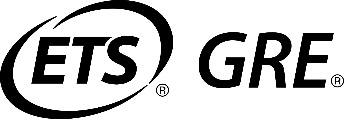 GRADUATE RECORD EXAMINATIONS®Practice General Test #3Section 1—Analytical WritingCopyright 2023 by E T S. All rights reserved. E T S, the E T S logo, GRADUATE RECORD EXAMINATIONS, and G R E are registered trademarks of E T S in the United States and other countries.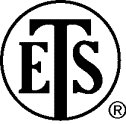 Graduate Record Examinations® Practice General Test #3Information for screen reader users:This document has been created to be accessible to individuals who use screen readers. You may wish to consult the manual or help system for your screen reader to learn how best to take advantage of the features implemented in this document. Please consult the separate document, “G R E Screen Reader Instructions.docx,” for important details.This material is copyright 2023 by Educational Testing Service. All rights reserved. You will have the additional time approved by Educational Testing Service to complete the test, which consists of a writing task and four multiple-choice sections.Standard timing for each section of the test is as follows:Within a section, you may move through the test in any order you choose, and repeat portions as needed. In an actual test, breaks, including lunch breaks, must occur at the end of sections. Once you complete a section, you may not return to it.If you are using the accessible electronic edition of the test, you may notice some slight differences in the wording of some content. Differences in wording between these editions are the result of adaptations made for the various test formats.Essay ResponseYour essay response on the Analytical Writing section will be reviewed by experienced essay readers during the scoring process. In light of the high value placed on independent intellectual activity within graduate schools and universities, E T S reserves the right to cancel test scores of any test taker when an essay response includes any of the following:Text that is unusually similar to that found in one or more other G R E essay responses;Quoting or paraphrasing, without attribution, language that appears in published or unpublished sources;Unacknowledged use of work that has been produced through collaboration with others without citation of the contribution of others;Essays submitted as work of the test taker that appear to have been borrowed in whole or in part from elsewhere or prepared by another person.When one or more of the above circumstances occurs, E T S may conclude, in its professional judgment, that the essay response does not reflect the independent writing skills that this test seeks to measure. When E T S reaches that conclusion, it cancels the Analytical Writing score and, because the Analytical Writing score is an integral part of the test as a whole, scores for the G R E General Test are canceled as well.The Analytical Writing section follows. In an actual test, your supervisor will tell you when the testing time starts, at which point you may continue.Section 1: Analytical WritingDirections:Plan and compose a response to the following issue. A response to any other issue will receive a score of zero. Make sure that you respond according to the specific instructions and support your position on the issue with reasons and examples drawn from such areas as your reading, experience, observations, and/or academic studies.In an actual test, trained G R E readers will evaluate your response for its overall quality based on how well you do each of the following:Respond to the specific task instructionsConsider the complexities of the issueOrganize, develop, and express your ideasSupport your ideas with relevant reasons and/or examplesControl the elements of standard written EnglishBefore you begin writing, you may want to think for a few minutes about the issue and the specific task instructions and then plan your response. Be sure to develop your position fully and organize it coherently, but leave time to reread what you have written and make any revisions you think are necessary.Topic:The best way for a society to prepare its young people for leadership in government, industry, or other fields is by instilling in them a sense of cooperation, not competition.Write a response in which you discuss the extent to which you agree or disagree with the claim. In developing and supporting your position, be sure to address the most compelling reasons and/or examples that could be used to challenge your position.This is the end of Analytical Writing for The Graduate Record Examinations® Practice General Test #3. In an actual test, once you complete work on this topic you may not return to it.Section OrderSection NameStandard Time1Analytical Writing30 minutes2Verbal Reasoning21 minutes3Verbal Reasoning28 minutes4Quantitative Reasoning24 minutes5Quantitative Reasoning32 minutes